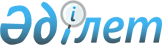 Об установлении водоохранных зон и водоохранных полос ручьев Попереченка, Козлушка, Бурнашев, без названия, левобережных притоков ручья Таловка, в створе земельных участков, расположенных в районе Алтай Восточно-Казахстанской области, и режима их хозяйственного использованияПостановление Восточно-Казахстанского областного акимата от 14 апреля 2021 года № 112. Зарегистрировано Департаментом юстиции Восточно-Казахстанской области 16 апреля 2021 года № 8628
      Примечание ИЗПИ.

      В тексте документа сохранена пунктуация и орфография оригинала.
      В соответствии со статьями 39, 116, 125, 145-1 Водного кодекса Республики Казахстан от 9 июля 2003 года, подпунктом 8-1) пункта 1 статьи 27 Закона Республики Казахстан от 23 января 2001 года "О местном государственном управлении и самоуправлении в Республике Казахстан", на основании утвержденной проектной документации и в целях поддержания водных объектов в состоянии, соответствующем санитарно-гигиеническим и экологическим требованиям, для предотвращения загрязнения, засорения и истощения поверхностных вод, а также сохранения растительного и животного мира, Восточно-Казахстанский областной акимат ПОСТАНОВЛЯЕТ:
      1. Установить:
      1) водоохранные зоны и водоохранные полосы ручьев Попереченка, Козлушка, Бурнашев, без названия, левобережных притоков ручья Таловка, в створе земельных участков, расположенных в районе Алтай Восточно-Казахстанской области, согласно приложению к настоящему постановлению;
      2) специальный режим хозяйственного использования на территории водоохранной зоны и режим ограниченной хозяйственной деятельности на территории водоохранной полосы ручьев Попереченка, Козлушка, Бурнашев, без названия, левобережных притоков ручья Таловка, в створе земельных участков, расположенных в районе Алтай Восточно-Казахстанской области, согласно действующему законодательству Республики Казахстан.
      2. Управлению природных ресурсов и регулирования природопользования Восточно-Казахстанской области передать утвержденную проектную документацию акиму района Алтай для принятия мер в соответствии с установленной законодательством Республики Казахстан компетенцией и специально уполномоченным государственным органам для учета в государственном земельном кадастре и для осуществления государственного контроля за использованием и охраной водного фонда и земельных ресурсов.
      3. Управлению природных ресурсов и регулирования природопользования области в установленном законодательством Республики Казахстан порядке обеспечить:
      1) государственную регистрацию настоящего постановления в территориальном органе юстиции;
      2) размещение настоящего постановления на интернет-ресурсе акима Восточно-Казахстанской области после его официального опубликования. 
      4. Контроль за исполнением настоящего постановления возложить на заместителя акима области по вопросам агропромышленного комплекса. 
      5. Настоящее постановление вводится в действие по истечении десяти календарных дней после дня его первого официального опубликования.
      "СОГЛАСОВАНО"
Исполняющий обязанности руководителя
Ертисской бассейновой инспекции
по регулированию использования и
охране водных ресурсов Комитета 
по водным ресурсам Министерства
экологии, геологии и природных ресурсов
Республики Казахстан
_____________________ М. Иманжанов
"_____" _____________ 2021 года Водоохранная зона и водоохранная полоса ручьев Попереченка, Козлушка, Бурнашев, без названия, левобережных притоков ручья Таловка, в створе земельных участков, расположенных в районе Алтай Восточно-Казахстанской области
      Примечание:
      Границы и ширина водоохранной зоны и водоохранной полосы отражены в картографическом материале утвержденной проектной документации.
					© 2012. РГП на ПХВ «Институт законодательства и правовой информации Республики Казахстан» Министерства юстиции Республики Казахстан
				
      Аким Восточно-Казахстанской области 

Д. Ахметов
Приложение к постановлению
Восточно-Казахстанского
областного акимата
от 14 апреля 2021 года
№ 112
 

Водный объект
Водоохранная зона
Водоохранная зона
Водоохранная зона
Водоохранная полоса
Водоохранная полоса
Водоохранная полоса
 

Водный объект
Протяженность, км
Площадь, га
Ширина,м
Протяженность, км
Площадь, га
Ширина, м
1
2
3
4
5
6
7
Ручей Поперечка 

правый берег
 

4,92
 

221,4
 

350-650
 

5
 

27,5
 

55
Ручей Козлушка, 

левый берег

правый берег
 

1,47

2,17
 

82,5

94,6
 

500

500
 

1,61

1,62
 

8,6

8,6
 

55

55
Ручей Бурнашев, правый берег
 

0,5
 

74,6
 

500
 

1,86
 

10
 

55
Ручей без названия, 

левый берег

правый берег
 

1

1,7
 

25

85
 

250

500
 

1,23

1,3
 

6,7

6,8
 

55

55